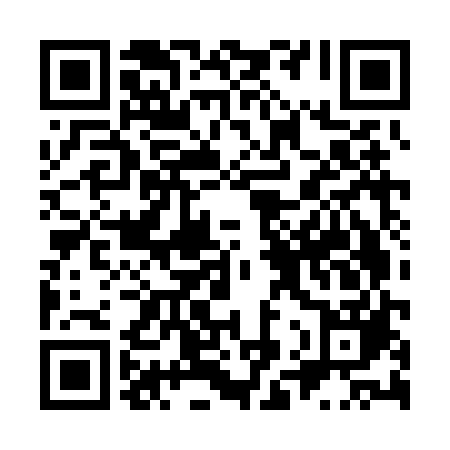 Prayer times for Hrib pri Hinjah, SloveniaWed 1 May 2024 - Fri 31 May 2024High Latitude Method: Angle Based RulePrayer Calculation Method: Muslim World LeagueAsar Calculation Method: HanafiPrayer times provided by https://www.salahtimes.comDateDayFajrSunriseDhuhrAsrMaghribIsha1Wed3:475:4712:585:598:0810:012Thu3:455:4612:575:598:1010:033Fri3:435:4412:576:008:1110:054Sat3:405:4312:576:018:1210:075Sun3:385:4212:576:028:1310:096Mon3:365:4012:576:028:1510:117Tue3:335:3912:576:038:1610:138Wed3:315:3712:576:048:1710:159Thu3:295:3612:576:058:1810:1710Fri3:275:3512:576:058:2010:1911Sat3:255:3312:576:068:2110:2112Sun3:225:3212:576:078:2210:2313Mon3:205:3112:576:078:2310:2514Tue3:185:3012:576:088:2410:2715Wed3:165:2912:576:098:2610:2916Thu3:145:2812:576:108:2710:3117Fri3:125:2612:576:108:2810:3318Sat3:105:2512:576:118:2910:3519Sun3:085:2412:576:128:3010:3720Mon3:065:2312:576:128:3110:3921Tue3:045:2212:576:138:3210:4122Wed3:025:2112:576:148:3310:4323Thu3:005:2012:576:148:3510:4524Fri2:585:2012:576:158:3610:4725Sat2:565:1912:576:158:3710:4926Sun2:545:1812:586:168:3810:5127Mon2:525:1712:586:178:3910:5228Tue2:515:1612:586:178:4010:5429Wed2:495:1612:586:188:4110:5630Thu2:475:1512:586:188:4110:5831Fri2:465:1512:586:198:4210:59